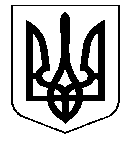 УКРАЇНАНОСІВСЬКА  МІСЬКА  РАДАНОСІВСЬКОГО  РАЙОНУ ЧЕРНІГІВСЬКОЇ  ОБЛАСТІВИКОНАВЧИЙ  КОМІТЕТР І Ш Е Н Н Я 28 листопада 2017 року	м. Носівка                                     №  352 Про впорядкування адресних реквізитів 	Відповідно до статті 30 Закону України «Про місцеве самоврядування в Україні»,   «Порядку присвоєння та зміни поштових адрес об’єктам нерухомого майна на території Носівської міської ради», затвердженого рішенням виконкому міської ради від 11.11.2013 р. №150, розглянувши заяви громадян  та інші подані документи, виконавчий комітет міської ради вирішив:Житловому будинку, зареєстрованому: вул. Щорса (тепер – Мринський шлях), 63-А, м. Носівка, який належить Павленку Михайлу Антоновичу (Свідоцтво на право власності на жилий будинок від 05.02.1987 р., №5724), присвоїти фактичні поштові адресні реквізити: Мринський шлях, 105, м. Носівка.Житловому будинку,  зареєстрованому: вул. Молодої Гвардії, 6-А,     м. Носівка, який належить Гуленку Вадиму Васильовичу (Договір купівлі-продажу жилого будинку від 22.11.2005 р., №1999),  присвоїти фактичні поштові адресні реквізити: вул. Молодої Гвардії, 6, м. Носівка. Житловому будинку, зареєстрованому: вул. Мічуріна, 53, м. Носівка, який належить Сагайдак Лідії Іванівні (Договір купівлі-продажу від 20.05.1981 р. №2011), присвоїти фактичні поштові адресні реквізити: вул. Мічуріна, 55, м. Носівка.Житловому будинку, зареєстрованому: вул. Чехова, 5, м. Носівка, який належав покійному Татаренку Володимиру Григоровичу (Договір купівлі-продажу від 13.12.1979 р. №6296), присвоїти фактичні поштові адресні реквізити:                          вул. Чехова, 7-А, м. Носівка.13/25 частинам житлового будинку, зареєстрованому: вул. Вишнева, 45 - б, м. Носівка, які належать Сириці Людмилі Миколаївні та Сириці Сергію Михайловичу (свідоцтво про право на спадщину АЕВ  № 882511, реєстраційний номер 6438 від 08.10.2001 року), присвоїти фактичні поштові адресні реквізити: вул. Вишнева, 45 -б, м. Носівка як цілій частині.Контроль за виконанням рішення покласти на заступника міського голови з питань житлово – комунального господарства Сичова О.В.Перший заступник          міського голови                                                                                    О.В. Яловський